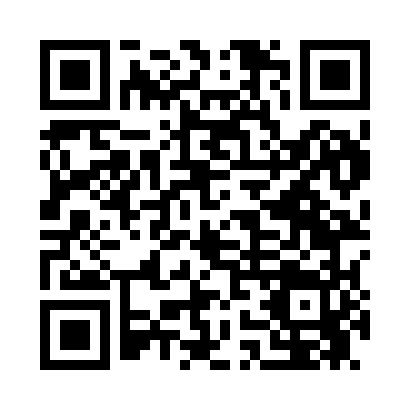 Prayer times for Mobile, Alabama, USAMon 1 Jul 2024 - Wed 31 Jul 2024High Latitude Method: Angle Based RulePrayer Calculation Method: Islamic Society of North AmericaAsar Calculation Method: ShafiPrayer times provided by https://www.salahtimes.comDateDayFajrSunriseDhuhrAsrMaghribIsha1Mon4:345:5312:564:347:599:182Tue4:355:5412:564:347:599:183Wed4:355:5412:574:347:599:184Thu4:365:5512:574:347:599:175Fri4:375:5512:574:347:599:176Sat4:375:5512:574:357:599:177Sun4:385:5612:574:357:589:178Mon4:385:5612:574:357:589:169Tue4:395:5712:584:357:589:1610Wed4:405:5712:584:357:589:1511Thu4:405:5812:584:357:579:1512Fri4:415:5912:584:367:579:1513Sat4:425:5912:584:367:579:1414Sun4:426:0012:584:367:569:1415Mon4:436:0012:584:367:569:1316Tue4:446:0112:584:367:569:1217Wed4:456:0112:584:367:559:1218Thu4:456:0212:584:367:559:1119Fri4:466:0212:594:377:549:1120Sat4:476:0312:594:377:549:1021Sun4:486:0412:594:377:539:0922Mon4:486:0412:594:377:539:0823Tue4:496:0512:594:377:529:0824Wed4:506:0512:594:377:529:0725Thu4:516:0612:594:377:519:0626Fri4:526:0712:594:377:509:0527Sat4:536:0712:594:377:509:0428Sun4:536:0812:594:377:499:0429Mon4:546:0812:594:377:489:0330Tue4:556:0912:594:377:489:0231Wed4:566:1012:594:377:479:01